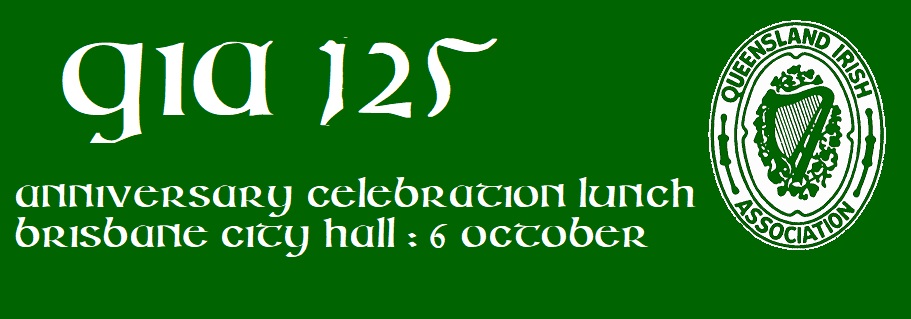 Queensland Irish Association  (since 1898)INVITES YOU to JOIN US for our 125th ANNIVERSARY CELEBRATION LUNCHWhere ?	 Ithaca Auditorium, Brisbane City Hall King George Square, BrisbaneWhen ? 	Friday 6th October 2023 - NOON Price ? 	$800 for a Table of ten  ($80 single)What's included ?  Two Course Meal and Welcome Drink, Tea, Coffee and a Cash BarWhat else ? 	Irish Entertainment and Sing-alongPLUS... !  	Raffle Prizes and the QIA History Book will be on saleDRESS: 	Smart casualBOOKING INFO : 	Please email completed booking form and payment confirmation to:	irisheventsbne@hotmail.com PAYMENT : 	Direct Bank Transfer using FULL NAME as reference	Account Name:   Queensland Irish Association	BSB:                       014-010     	Account:               411572417OTHER CONTACTS : enquiries@queenslandirish.com(07) 3067 3064   R.S.V.P – BOOKINGS ARE LIMITED AND CLOSE THURSDAY 28th SEPTEMBER IF NOT FILLED EARLIEROpen this form as a Word document, edit with your info, save as doc, docx or pdf format file and email file to irisheventsbne@hotmail.comYour Details Are - 	Group Leader :  __________________________   		Phone : ____________________________Address : ________________________________                  Email : ____________________________ Who is attending ? Name   _______________________________		Name _________________________________Name   _______________________________		Name _________________________________Name _______________________________		Name _________________________________Name  _______________________________		Name _________________________________Name   _______________________________		Name _________________________________NOTE - Tickets are not issued. Table allocations are provided at Entry/ Event Check InPlease specify if any dietary requirements are required                                                                                                                                                           - QIA 125th Anniversary Lunch 2023 - Booking v2